Графік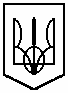 роботи спортивних залів під час весняних канікул з 28.03.16 по 01.04.16Директор КЗО ССЗШ №142                                   Л.В. ХмеленкоНазва заходуДата проведення, часКласВідповідальний28.03.2016 р.28.03.2016 р.28.03.2016 р.28.03.2016 р.1. Заняття з ігрових видів спорту. Футбол.1000 - 12001 - 4Агалакова С.М.2. ЗФП. Спортивні ігри.1200 – 14005 - 7Агалакова С.М.Лиходій О.О.3. Заняття з баскетболу.1400 – 15007 - 11Агалакова С.М.Лиходій О.О.4. Заняття з ігрових видів спорту.1500 – 17005 - 9Лиходій О.О.29.03.2016 р.29.03.2016 р.29.03.2016 р.29.03.2016 р.1. Рухливі ігри, естафети.1000 - 12001 - 4Кутовий І.В.2. Волейбол.1200 – 14005 - 7Агалакова С.М. Кутовий І.В.3. Заняття зі стрітболу.1400 – 15007 - 11Агалакова С.М.Кутовий І.В.4. ЗФП. Спортивні ігри.1500 – 17005 - 9Агалакова С.М. 30.03.2016 р.30.03.2016 р.30.03.2016 р.30.03.2016 р.1. ЗФП. Спортивні ігри.1000 - 12003 - 4Агалакова С.М.2. Весняні розваги «Спритні, сміливі»1200 – 14001 - 2Кутовий І.В.Агалакова С.М.3. Заняття з волейболу.1400 – 15008 - 11Агалакова С.М.Кутовий І.В.4. Змагання з ігрових видів спорту.1500 – 17005 - 9Кутовий І.В.31.03.2016р.31.03.2016р.31.03.2016р.31.03.2016р. Рухливі ігри на свіжому повітрі.1000 - 12001 - 4Агалакова С.М. ЗФП. Спортивні ігри.1200 - 14005 - 9Агалакова С.М.Кутовий І.В.Заняття з ігрових видів спорту. Баскетбол.1400 – 15009 - 10Агалакова С.М.Кутовий І.В.Заняття з ігрових видів спорту. Футбол.1500 – 17005 - 9Кутовий І.В.01.04.2016р.01.04.2016р.01.04.2016р.01.04.2016р.1. ЗФП. Спортивні ігри.1000 - 12001 - 4Михайлов С.В.2. Заняття з ігрових видів спорту. Баскетбол.1200 – 14005 - 9Михайлов С.В.Михайлова В.Д.3. Заняття  з  футболу.1400 – 15004 - 6Михайлов С.В.Михайлова В.Д. Змагання. Спортивні ігри.1500 – 17008 - 11Михайлов С.В.Михайлова В.Д.